"ДЕРБЕНТСКИЙ РАЙ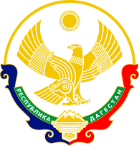 РОССИЙСКАЯ ФЕДЕРАЦИЯРеспублика Дагестан, Дербентский район, 368628, село Деличобан,улица Дербентская 23, 89064464131,delchkool.ru,Муниципальное бюджетное общеобразовательное учреждение«Деличобанская средняя общеобразовательная школа» _________________________________________________________________________                                                  Приказ №  12      от  31 января   2020  г.Об утверждении Положения о конфликте интересов работников и формы уведомления о возникновении личной заинтересованности при исполнении трудовых обязанностей, которые могут привести к конфликту интересов в МБОУ  ««Деличобанская СОШ»» Руководствуясь Федеральным законом  «О противодействии коррупции» № 273-ФЗ от 25.12.2008г. приказываю:	1. Утвердить Положение о конфликте интересов работников МБОУ  «Деличобанская СОШ»(Приложение № 1) 	2. Утвердить форму уведомления о возникновении личной заинтересованности при исполнении трудовых обязанностей, которые приводят или может привести к конфликту интересовДиректор                                          Г.М.Муталимова Приложение № 1                                                                   « Утверждаю»                                                              Директор школы______________Муталимова Г.М.                                                     Приказ  №                                                                 от                            г.Положениео конфликте интересов работников МБОУ  «Деличобанская СОШ» I. Общие положения1.1. Положение о конфликте интересов работников МБОУ  «Деличобанская СОШ»(далее - Положение), разработано и утверждено с целью урегулирования и предотвращения конфликта интересов в деятельности работников МБОУ  «Деличобанская СОШ»(далее - ОО).1.2. Положение устанавливает порядок выявления и урегулирования конфликта интересов, возникающего у работников учреждения в ходе выполнения ими трудовых обязанностей.1.3. Ознакомление гражданина, поступающего на работу в ОО,    с Положением производится в соответствии со статьей 68 Трудового кодекса Российской Федерации.1.4. Действие Положения распространяется на всех работников ООвне зависимости от занимаемой должности.1.5. Понятия, используемые в Положении, применяются в том же значении, что и в Федеральном законе от 25.12.2008 №273-ФЗ «О противодействии коррупции».II. Основные принципы предотвращения и урегулированияконфликта интересов2.1. В основу работы по предотвращению и урегулированию конфликта интересов положены следующие принципы:- обязательность раскрытия сведений о реальном или потенциальном конфликте интересов;- индивидуальное рассмотрение и оценка репутационных рисков для         ОУ при выявлении каждого конфликта интересов и его урегулировании;- конфиденциальность процесса раскрытия сведений о конфликте интересов и процесса его урегулирования;- соблюдение баланса интересов учреждения и работника ОО при урегулировании конфликта интересов;- защита работника ОО от преследования в связи с сообщением о конфликте интересов, который был своевременно раскрыт работником ОУ и урегулирован (предотвращен) ОО.2.2. Формы урегулирования конфликта интересов работников ОУ должны применяться в соответствии с Трудовым кодексом Российской  Федерации.III. Порядок раскрытия конфликта интересов работником ОО3.1. Раскрытие конфликта интересов осуществляется в письменной форме в виде уведомления работника ОО о возникновении личной заинтересованности при исполнении им трудовых обязанностей, которая приводит или может привести к конфликту интересов.3.2. Уведомление о возможности возникновения или возникновении конфликта интересов представляется в следующих случаях:- при приеме на работу;- при назначении на новую должность;- в ходе проведения аттестаций в ОО;- при возникновении конфликта интересов.3.3. Допустимо первоначальное раскрытие конфликта интересов в устной форме с последующей фиксацией в письменном виде.3.4. Ответственным за прием уведомлений о возникающих (имеющихся) конфликтах интересов является должностное лицо ОО, ответственное за противодействие коррупции (далее - ответственное лицо).3.5. Работник ОО направляет ответственному лицу уведомление по форме согласно приложению к Положению.3.6. Уведомление рассматривается ответственным лицом, которое осуществляет подготовку мотивированного заключения по результатам рассмотрения уведомления, и направляется руководителю ОО.При подготовке мотивированного заключения по результатам рассмотрения уведомления ответственное лицо имеет право проводить собеседование с работником ОО, представившим уведомление, получать от него письменные пояснения, а руководитель ОО может направить в установленном порядке запросы в государственные органы, органы местного самоуправления и заинтересованные учреждения.3.7. Руководитель ОО рассматривает представленные сведения, оценивает серьезность возникающих для учреждения рисков, устанавливает, является или не является возникшая (способная возникнуть) ситуация конфликтом интересов, и, в случае необходимости, определяет форму урегулирования конфликта интересов.Ситуация, не являющаяся конфликтом интересов, не нуждается в специальных способах урегулирования.3.8. ОО берет на себя обязательство конфиденциального рассмотрения представленных сведений и урегулирования конфликта интересов.IV. Возможные способы разрешения возникшего конфликта интересов4.1. Формы урегулирования конфликта интересов:- ограничение доступа работника учреждения к конкретной информации, которая может затрагивать его личные интересы;- добровольный отказ работника ОО или его отстранение          (постоянное или временное) от участия в обсуждении и процессе принятия          решений по вопросам, которые находятся или могут оказаться под влиянием конфликта интересов;- пересмотр и изменение функциональных обязанностей работника ОО;- перевод работника ОО на должность, предусматривающую  выполнение функциональных обязанностей, не связанных с конфликтом интересов, в соответствии с Трудовым кодексом Российской Федерации;- отказ работника ОО от своего личного интереса, порождающего конфликт с интересами ОО;- увольнение работника ОО в соответствии со статьей 80 Трудового кодекса Российской Федерации;- иные формы урегулирования конфликта интересов.4.2. По письменной договоренности ОО и работника ОО, раскрывшего сведения о конфликте интересов, могут применяться иные формы урегулирования конфликта интересов.4.3. При принятии решения о выборе конкретного метода разрешения конфликта интересов учитывается степень личного интереса работника ОО, вероятность того, что его личный интерес будет реализован в ущерб интересам ОО.V. Обязанности работника ООв связи с раскрытием и урегулированием конфликта интересовПри принятии решений по выполнению своих трудовых обязанностей работник ОО обязан:- руководствоваться интересами ОО без учета своих личных        интересов, интересов своих родственников и друзей;- избегать ситуаций и обстоятельств, которые могут привести к конфликту интересов;- раскрывать возникший (реальный) или потенциальный конфликт интересов;- содействовать урегулированию возникшего конфликта интересов.                                                                                                    Приложение № 1к Положению о конфликте интересов работников МБОУ  «Деличобанская СОШ»                                                                                   ____________________________                                                                                             (отметка об ознакомлении)УВЕДОМЛЕНИЕо возникновении личной заинтересованностипри исполнении трудовых обязанностей, которая приводит или может привести к конфликту интересовСообщаю о возникновении у меня личной заинтересованности при        исполнении трудовых обязанностей, которая приводит или может привести        к конфликту интересов (нужное подчеркнуть).Обстоятельства, являющиеся основанием возникновения личной заинтересованности: ______________________________________________________________________________________________________________________________________________________________________________________________________Трудовые обязанности, на исполнение которых влияет или может повлиять личная заинтересованность: ______________________________________________________________________________________________________________________________________________________________________________________________________Предлагаемые меры по предотвращению или урегулированию конфликта интересов: ______________________________________________________________________________________________________________________________________________________________________________________________________от ________________________________________________________________(фамилия, имя, отчество лица, ответственного за противодействие коррупции)"__" ________ 20__ г._____________________ (подпись лица, направляющего уведомление)_____________________ (расшифровка подписи)